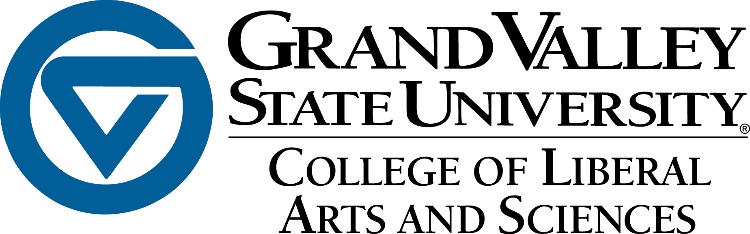 GVSU: A Great Place to Work!Low Cost of Living:According to http://www.bestplaces.net/cost-of-living/grand-rapids-mi/atlanta-ga/115000 , the cost of living in Grand Rapids is approximately 12.8% less than the national average. You can see how far a particular salary will go in Grand Rapids, compared to other cities, by consulting cost of living calculators, such as:CNN Money: http://money.cnn.com/calculator/pf/cost-of-living/Best Places.net: http://www.bestplaces.net/cost-of-living/Bankrate.com: http://www.bankrate.com/calculators/savings/moving-cost-of-living-calculator.aspx Varied Lifestyles:In West Michigan you can choose to live:	 in a downtown condo or renovated loft; 	 in a historic Victorian-era house in the Heritage Hill district; 	 in a more traditional home in one of our many charming, funky, or hip neighborhoods;	 on the banks of the Grand River;	 on or near the (Lake Michigan) lakeshore in Grand Haven;	 on a rural estate or farm—the possibilities are nearly unlimited.Excellent Benefits:GVSU offers a wide range of excellent medical insurance plans, including:	PPO and HSA plans	Prescription Coverage	Dental and Vision insurance	Long Term Care insurance	Life Insurance and Disability	Flexible spending accounts	Health savings accounts	Retirement planning	Discounts and special offers for GVSU employeesFor more information, consult the GVSU Benefit Information Center:In addition, employees have access to a wide range of services, including Career coaching and Financial Services. For more information, consult the GVSU Health & Wellness page.Other Faculty Benefits include: salary continuation, sabbatical leave, tuition reduction (free for faculty and staff, reduced tuition for spouses and dependents). For a list of faculty benefits, consult University Policies: https://www.gvsu.edu/policies/index.cfmNote: For retirement, most universities contribute 6% of your base salary to a retirement plan, which you are then expected to match. GVSU contributes 12% of your base salary to you retirement plan, with no required match!  More retirement information for faculty: http://www.gvsu.edu/healthwellness/tenure-track-faculty-benefits-467.htm#Retirement Great Support for:Relocating to West MichiganYour Teaching: the Pew Faculty Teaching and Learning Center and CLAS Teaching RoundtablesYour Scholarship and Research: the Center for Scholarly and Creative Excellence, Office of Sponsored Programs, and CLAS Research ColloquiaInclusion and Diversity, including the Division of Inclusion and Equity, Office of Multicultural Affairs, Gayle R. Davis Center for Women and Gender Equity, Disability Support Resources, Milt E. Ford LGBT Resource Center, and Padnos International CenterFamilies and children: the GVSU Children’s Enrichment Center, Resources for Faculty & Staff Who Are Parents, and Maternity Leave Policy for Faculty & StaffWork Life Connections